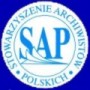 Program zagranicznych warsztatów archiwalnychSZTOKHOLM 20141 dzień – 26 kwietnia – sobota16.30              spotkanie uczestników na Bazie Promowej w Gdańsk, ul. Przemysłowa 1                       przy wejściu głównym do budynku Polferries.                       zaokrętowanie na prom M/F SCANDINAVIA18.00              wyjście promu z Gdańska                       kolacja, wieczór rozrywki, nocleg2 dzień – 27 kwietnia – niedziela8.00-10.30 śniadanie serwowane na promie10:00         możliwość uczestniczenia w pokazie transmisji mszy kanonizacyjnej papieży Jana                  XXIII i Jana Pawła II z Watykanu.13.00         przyjście promu do Nynäshamn                  przejazd  autokarem z Nynäshamn do Sztokholmu,                  spotkanie z przewodnikiem m.in.: objazd miasta,                  zwiedzanie muzeum Vasa, Ratusza Sztokholmskiego18.00         wyjazd do Nynäshamn18.45         zaokrętowanie na prom                  kolacja, nocleg3 dzień – 28 kwietnia – poniedziałek7.30-8.00 śniadanie serwowane na promie         przejazd autokarem z Nynäshamn do Sztokholmu,                zwiedzanie – spacer z pilotem - Wyspa Rycerska, Stare Miasto, Gamla Stan       przejazd do Riksarchivet – zapoznanie się z organizacją i działalnością Archiwum,                prezentacja dokumentów archiwalnych (w tym poloników),                zwiedzanie lokali i magazynów archiwalnych13.45       przejazd na Stare Miasto, czas wolny       wyjazd ze Sztokholmu do Nynäshamn17.00       zaokrętowanie na prom18.00       wyjście promu z Nynäshmn                 kolacja, wieczór rozrywki, nocleg4 dzień – 29 kwietnia – wtorek9.00 – 10.30 śniadanie na promie 13.00            przyjście promu do Gdńsk                     zakończenie imprezy